Классифицировать предметы по признакам. Ребенок должен уметь пользоваться обобщающими словами, выделять предметы по признакам и свойствам.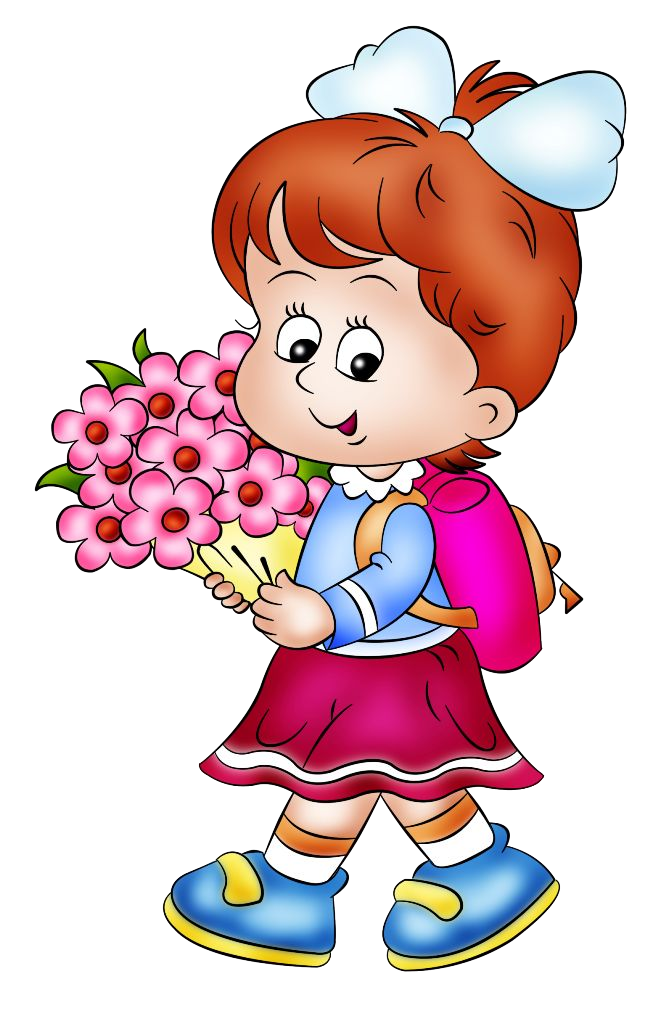 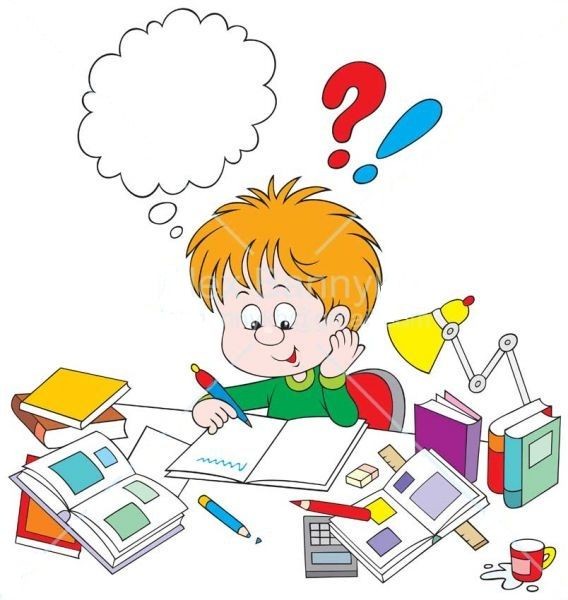 Счет прямой, обратный и порядковый в пределах 10; от заданного числа до заданного; отсчет в пределах 10; называть «соседей» чисел; состав числа.Временные представления (времена года, месяцы, дни недели, части суток; прошлое, настоящее, будущее).Уметь ориентироваться на листе бумаги, пространстве и схеме собственноготела.Знать понятия «больше - меньше, поровну», «большой – маленький»,«высокий - низкий», «широкий -узкий», «длинный - короткий»,«толстый - тонкий».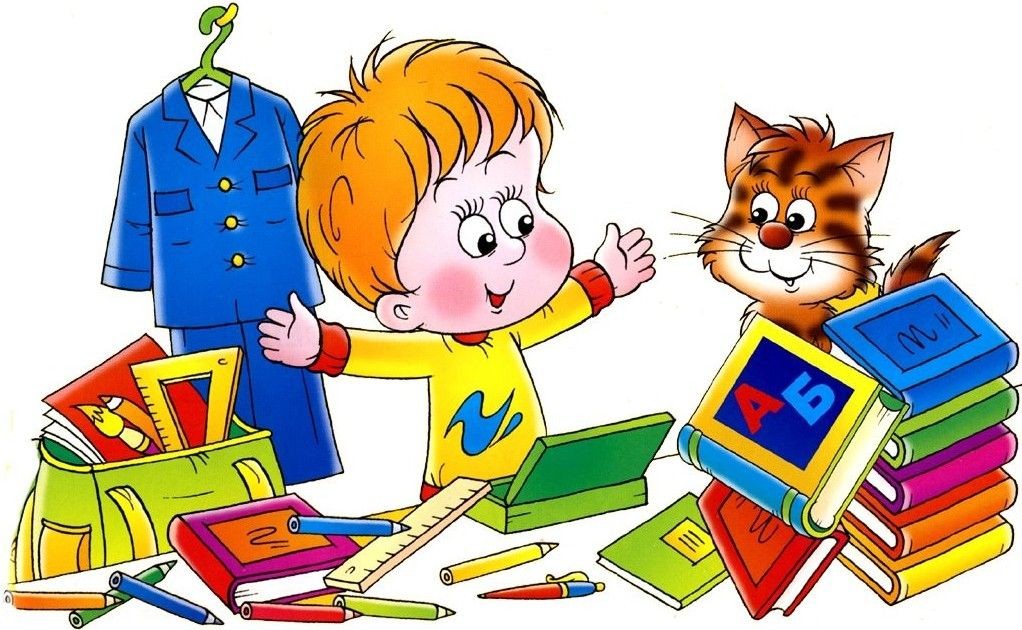 Уважаемые родители будущих первоклассников!Ваш ребёнок скоро пойдёт в первый класс? И вы обеспокоены тем, как лучше подготовить его к школе? Как привить ему интерес к учёбе и сделать так, чтобы он легко справлялся со школьной программой? Решить эту непростую задачу вам помогут книги серии «Скоро в школу!», «Завтра в школу», «Готовим руку к письму», «Знакомимся с клеточками» и т.д. Они разработаны с учётом новейших эффективных методик по подготовке детей к школе. Их авторы- педагоги, давно и успешно работающие в данном направлении. Выполняя интересные и разнообразные задания, ребёнок быстро приобретёт навыки и знания, необходимые будущему первокласснику. Надеемся, что ваш маленький ученик будет радовать васЧто необходимо знать ребёнкув 6-7 лет: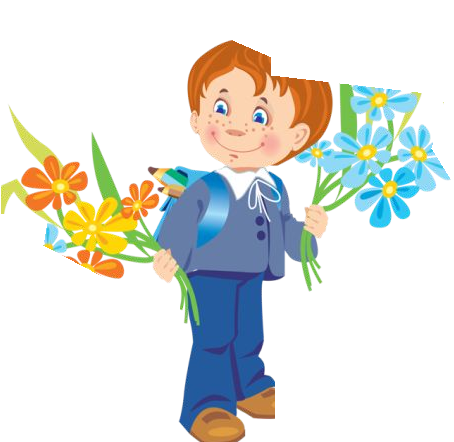 Свой домашний адрес, телефон, место работы родителей, номер и улицу детского сада.Свои фамилию, имя, отчество, возраст.Фамилию, имя, отчество своих родителей.Какое сейчас время года, объяснить почему.Что делают люди разных профессий (врач, почтальон, строитель и т.д.)Знать домашних и диких животных, животных севера и юга, перелетных и и зимующих птиц.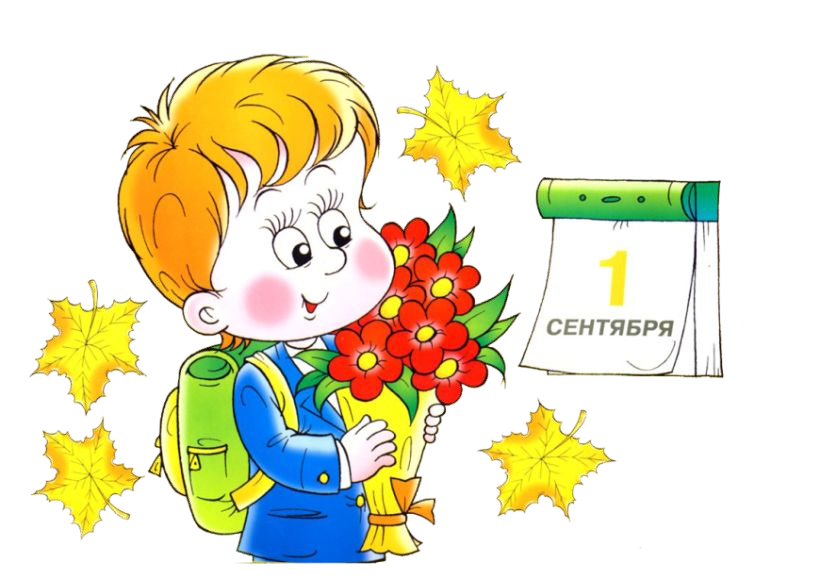 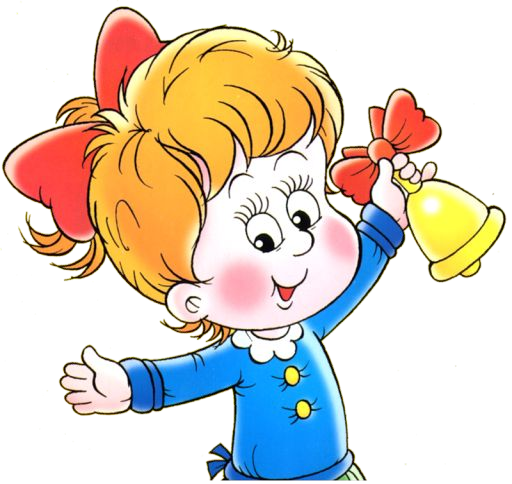 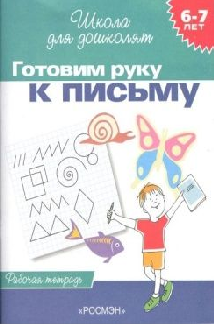 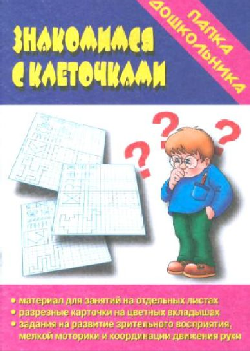 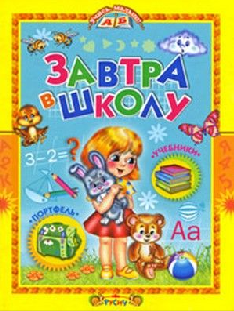 